DHANANJAY KUMAR RAIMOB – 09999388551C23A, DASHRATHPURI, GALI NO 5 PALAM DABRI ROAD NEW DELHI – 110045DOB : 15 JAN 1967POST : HOSP ADMIN (NIGHT MANAGER)BACKGROUNDRETIRED FROM INDIAN ARMY HOSPITALS WITH COLOURFUL 20 YRS SERVICE.HAVE A VAST EXPERIENCE IN ADMIN/LOGISTICS/PROCUREMENT (WORKED 07 YRS IN ARMY HSOPITAL RESEARCH & REFERRAL DELHI CANTT)DIRECTORIAL EXPERIENCE, 06 YRS FOR RUNNING MICRO/SMALL SCALE PACKAGING INDUSTRY.  RESPONSIBILITY  HANDLING MANPOWER, DEPLOYING AS PER THEIR CALIBER. SOLVING THEIR DAY TO DAY ISSUES AND THEIR LEGAL ASPECTS.GOOD SKILL TO HANDLING OF MOBCore specialties,GETTING MORE IN VERY LESS RESOURCES.IMPLEMENTATION/EXCUTION ABILITYHANDLING CONFIDENTIAL INFO.AN IMPORTANT MEMBER.ALWAYS READY TO LEARNVERY STABLEKey skills,MOTIVATING PEOPLERESULT ORIENTED EFFORTPROBLEM SOLVING SKILLCALM IN CRISISEDUCATIONAL QUALIFICATIONS	:  BACHELOR OF SCIENCEMUCH HIGHER THAN IN PERSON THAN PROFILE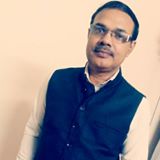 